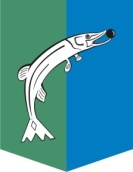 АДМИНИСТРАЦИЯСЕЛЬСКОГО ПОСЕЛЕНИЯ НИЖНЕСОРТЫМСКИЙСургутского районаХанты – Мансийского автономного округа - ЮгрыПОСТАНОВЛЕНИЕ«31» мая 2017 года                                                                       		№ 175п. НижнесортымскийОб утверждении перечня ярмарочных площадок на территории муниципального образования сельское поселение НижнесортымскийВ соответствии с Законом Ханты-Мансийского автономного округа –Югры от 20.07.2007 № 102-оз «Об организации деятельности ярмарок на территории Ханты-Мансийского автономного округа –Югры»:1.Утвердить перечень  ярмарочных площадок  на территории муниципального образования сельское поселение Нижнесортымский:1.1. Центральная площадь поселка  п. Нижнесортымский – 8 мест.1.2. Площадь  перед зданием муниципального бюджетного учреждения  «Культурно-досуговый центр «Кристалл», п. Нижнесортымский, ул. Хусаинова, 1 - 5 мест.   2. Разместить настоящее постановление на официальном  сайте администрации сельского поселения Нижнесортымский.   3. Контроль за выполнением постановления возложить на заместителя главы сельского поселения Нижнесортымский  Л. А. Милютину.Глава поселения                                                                                                              П. В. Рымарев